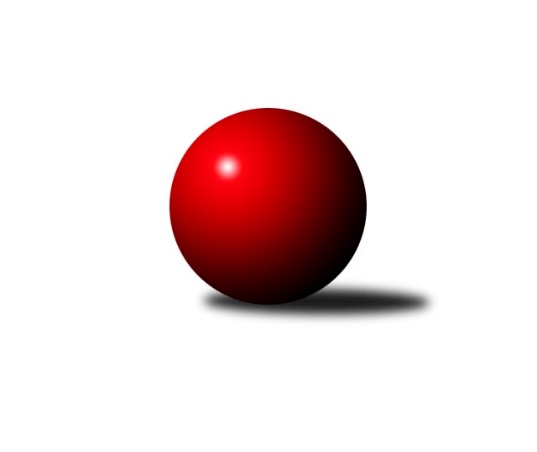 Č.3Ročník 2023/2024	1.10.2023Nejlepšího výkonu v tomto kole: 2461 dosáhlo družstvo: KK Konstruktiva Praha EMistrovství Prahy 3 2023/2024Výsledky 3. kolaSouhrnný přehled výsledků:SK Rapid Praha 	- KK Konstruktiva Praha E	2:6	2344:2461	5.0:7.0	25.9.SK Uhelné sklady B	- TJ Sokol Praha-Vršovice C	6.5:1.5	2369:2254	8.5:3.5	26.9.SK Meteor Praha E	- TJ Sokol Rudná D	7:1	2440:2319	9.5:2.5	27.9.AC Sparta Praha C	- SK Žižkov Praha D	3:5	2419:2444	4.5:7.5	27.9.SC Olympia Radotín B	- SK Uhelné sklady C		dohrávka		5.10.TJ Astra Zahradní Město C	- VSK ČVUT Praha B		dohrávka		23.11.KK Velké Popovice B	- KK Slavia C		dohrávka		13.12.Tabulka družstev:	1.	SK Uhelné sklady B	3	3	0	0	19.5 : 4.5 	27.0 : 9.0 	 2350	6	2.	SK Meteor Praha E	3	3	0	0	18.5 : 5.5 	20.0 : 16.0 	 2434	6	3.	KK Konstruktiva Praha E	3	3	0	0	17.0 : 7.0 	21.5 : 14.5 	 2394	6	4.	AC Sparta Praha C	3	2	0	1	16.0 : 8.0 	21.5 : 14.5 	 2396	4	5.	SK Žižkov Praha D	3	2	0	1	14.0 : 10.0 	23.0 : 13.0 	 2460	4	6.	SK Uhelné sklady C	1	1	0	0	5.0 : 3.0 	6.0 : 6.0 	 2234	2	7.	VSK ČVUT Praha B	2	1	0	1	8.0 : 8.0 	11.0 : 13.0 	 2311	2	8.	SC Olympia Radotín B	2	1	0	1	6.0 : 10.0 	8.5 : 15.5 	 2465	2	9.	SK Rapid Praha	3	1	0	2	11.0 : 13.0 	17.0 : 19.0 	 2288	2	10.	TJ Astra Zahradní Město C	1	0	0	1	2.0 : 6.0 	4.5 : 7.5 	 2170	0	11.	KK Slavia C	2	0	0	2	6.0 : 10.0 	13.5 : 10.5 	 2282	0	12.	KK Velké Popovice B	2	0	0	2	2.5 : 13.5 	8.5 : 15.5 	 2213	0	13.	TJ Sokol Praha-Vršovice C	3	0	0	3	6.5 : 17.5 	13.5 : 22.5 	 2353	0	14.	TJ Sokol Rudná D	3	0	0	3	4.0 : 20.0 	8.5 : 27.5 	 2242	0Podrobné výsledky kola:	 SK Rapid Praha 	2344	2:6	2461	KK Konstruktiva Praha E	František Pudil	 	 189 	 185 		374 	 0:2 	 420 	 	208 	 212		Zbyněk Lébl	Josef Pokorný	 	 223 	 203 		426 	 2:0 	 386 	 	189 	 197		František Vondráček	Vojtěch Roubal	 	 163 	 165 		328 	 0:2 	 412 	 	200 	 212		Stanislava Švindlová	Petr Valta	 	 202 	 209 		411 	 2:0 	 389 	 	196 	 193		Jiřina Beranová	Martin Podhola	 	 197 	 193 		390 	 1:1 	 406 	 	214 	 192		Milan Perman	Antonín Tůma	 	 221 	 194 		415 	 0:2 	 448 	 	238 	 210		Libuše Zichovározhodčí: Vedoucí družstevNejlepší výkon utkání: 448 - Libuše Zichová	 SK Uhelné sklady B	2369	6.5:1.5	2254	TJ Sokol Praha-Vršovice C	Jiří Bendl	 	 207 	 203 		410 	 1:1 	 394 	 	182 	 212		Miroslav Kettner	Olga Brožová	 	 186 	 193 		379 	 1:1 	 391 	 	200 	 191		Libor Sýkora	Zbyněk Sedlák	 	 207 	 202 		409 	 2:0 	 374 	 	180 	 194		Luboš Kučera	Tomáš Novák	 	 189 	 192 		381 	 1.5:0.5 	 377 	 	189 	 188		Miroslav Klabík	Miloš Endrle	 	 177 	 178 		355 	 1:1 	 355 	 	176 	 179		Pavel Brož	Eva Kozáková	 	 223 	 212 		435 	 2:0 	 363 	 	199 	 164		Karel Němečekrozhodčí: školováNejlepší výkon utkání: 435 - Eva Kozáková	 SK Meteor Praha E	2440	7:1	2319	TJ Sokol Rudná D	Bohumil Fojt	 	 223 	 215 		438 	 1:1 	 436 	 	235 	 201		Zdeněk Mora	Petra Grulichová	 	 216 	 196 		412 	 1.5:0.5 	 362 	 	166 	 196		Milan Drhovský	Jana Fojtová	 	 174 	 169 		343 	 1:1 	 354 	 	170 	 184		Michal Majer	Michal Mičo	 	 208 	 203 		411 	 2:0 	 400 	 	201 	 199		František Tureček	Zuzana Edlmannová	 	 216 	 191 		407 	 2:0 	 375 	 	195 	 180		Jaroslav Mařánek	Miroslava Martincová	 	 204 	 225 		429 	 2:0 	 392 	 	200 	 192		Petr Zelenkarozhodčí:  Vedoucí družstevNejlepší výkon utkání: 438 - Bohumil Fojt	 AC Sparta Praha C	2419	3:5	2444	SK Žižkov Praha D	Jan Červenka	 	 200 	 227 		427 	 0:2 	 490 	 	228 	 262		Adam Vaněček	Martin Dubský	 	 221 	 213 		434 	 1.5:0.5 	 404 	 	191 	 213		Tomáš Herman	Stanislav Řádek	 	 202 	 217 		419 	 2:0 	 370 	 	186 	 184		Michal Truksa	Kristina Řádková	 	 190 	 191 		381 	 0:2 	 411 	 	196 	 215		Jana Procházková	Tomáš Sůva	 	 182 	 211 		393 	 1:1 	 353 	 	185 	 168		Miloslava Žďárková	Tomáš Sysala	 	 181 	 184 		365 	 0:2 	 416 	 	198 	 218		Václav Žďárekrozhodčí:  Vedoucí družstevNejlepší výkon utkání: 490 - Adam VaněčekPořadí jednotlivců:	jméno hráče	družstvo	celkem	plné	dorážka	chyby	poměr kuž.	Maximum	1.	Adam Vaněček 	SK Žižkov Praha D	477.67	318.3	159.3	4.3	1/1	(490)	2.	Martin Šimek 	SC Olympia Radotín B	450.00	302.5	147.5	7.0	2/2	(456)	3.	Pavla Hřebejková 	SK Žižkov Praha D	445.00	298.0	147.0	5.0	1/1	(445)	4.	Jiří Škoda 	VSK ČVUT Praha B	444.50	306.0	138.5	8.5	2/2	(463)	5.	Pavel Forman 	KK Slavia C	443.50	306.5	137.0	4.5	2/2	(451)	6.	Bohumil Fojt 	SK Meteor Praha E	440.67	303.0	137.7	6.0	1/1	(454)	7.	Richard Glas 	VSK ČVUT Praha B	429.50	308.0	121.5	8.5	2/2	(462)	8.	Martin Dubský 	AC Sparta Praha C	427.25	288.8	138.5	6.0	2/2	(469)	9.	Libuše Zichová 	KK Konstruktiva Praha E	426.00	294.5	131.5	9.0	2/2	(448)	10.	Tomáš Herman 	SK Žižkov Praha D	422.50	294.5	128.0	9.0	1/1	(441)	11.	Tomáš Rybka 	KK Slavia C	422.00	299.5	122.5	12.5	2/2	(426)	12.	Karel Němeček 	TJ Sokol Praha-Vršovice C	421.67	285.7	136.0	6.3	3/3	(485)	13.	Zbyněk Sedlák 	SK Uhelné sklady B	420.50	296.0	124.5	9.0	2/2	(432)	14.	Jan Červenka 	AC Sparta Praha C	416.00	284.3	131.8	8.5	2/2	(453)	15.	Eva Kozáková 	SK Uhelné sklady B	415.50	290.0	125.5	10.5	2/2	(435)	16.	Václav Žďárek 	SK Žižkov Praha D	415.00	289.0	126.0	9.5	1/1	(416)	17.	Jiří Bendl 	SK Uhelné sklady B	414.50	287.8	126.8	5.3	2/2	(422)	18.	Zuzana Edlmannová 	SK Meteor Praha E	413.67	305.7	108.0	9.0	1/1	(439)	19.	Martin Podhola 	SK Rapid Praha 	412.75	283.8	129.0	5.3	2/2	(431)	20.	Petra Grulichová 	SK Meteor Praha E	412.00	292.5	119.5	12.0	1/1	(412)	21.	Tomáš Sůva 	AC Sparta Praha C	411.25	290.0	121.3	11.5	2/2	(418)	22.	Miroslava Martincová 	SK Meteor Praha E	410.67	286.3	124.3	8.3	1/1	(429)	23.	Tomáš Turnský 	TJ Astra Zahradní Město C	410.00	295.0	115.0	9.0	1/1	(410)	24.	Michal Mičo 	SK Meteor Praha E	406.00	287.0	119.0	13.0	1/1	(411)	25.	Milan Perman 	KK Konstruktiva Praha E	405.50	276.5	129.0	8.0	2/2	(406)	26.	Daniela Daňková 	SK Uhelné sklady C	405.00	289.0	116.0	8.0	1/1	(405)	27.	Zbyněk Lébl 	KK Konstruktiva Praha E	405.00	297.3	107.8	10.3	2/2	(420)	28.	Lubomír Čech 	SK Žižkov Praha D	404.00	288.0	116.0	9.0	1/1	(404)	29.	Dana Školová 	SK Uhelné sklady B	403.00	264.0	139.0	7.0	2/2	(433)	30.	Radek Pauk 	SC Olympia Radotín B	401.50	295.5	106.0	9.5	2/2	(407)	31.	Jaruška Havrdová 	KK Velké Popovice B	401.00	289.0	112.0	11.0	2/2	(408)	32.	Jana Procházková 	SK Žižkov Praha D	400.67	272.7	128.0	9.0	1/1	(416)	33.	Lidmila Fořtová 	KK Slavia C	399.50	275.0	124.5	10.5	2/2	(438)	34.	Jiří Hofman 	SK Rapid Praha 	397.50	287.5	110.0	11.5	2/2	(444)	35.	Stanislav Řádek 	AC Sparta Praha C	396.00	294.0	102.0	10.3	2/2	(419)	36.	Zdeněk Mora 	TJ Sokol Rudná D	395.33	288.7	106.7	11.7	3/3	(436)	37.	Vladimír Dvořák 	SC Olympia Radotín B	394.50	275.5	119.0	10.5	2/2	(423)	38.	Josef Pokorný 	SK Rapid Praha 	394.50	275.8	118.8	8.3	2/2	(426)	39.	Stanislava Švindlová 	KK Konstruktiva Praha E	394.50	287.8	106.8	10.8	2/2	(412)	40.	Miroslav Kettner 	TJ Sokol Praha-Vršovice C	393.00	276.7	116.3	10.0	3/3	(442)	41.	Miroslav Klabík 	TJ Sokol Praha-Vršovice C	393.00	278.0	115.0	10.3	3/3	(438)	42.	Jiřina Beranová 	KK Konstruktiva Praha E	391.50	282.0	109.5	9.8	2/2	(405)	43.	Jindra Kafková 	SK Uhelné sklady C	390.00	275.0	115.0	8.0	1/1	(390)	44.	Květa Dvořáková 	SC Olympia Radotín B	389.00	286.5	102.5	9.5	2/2	(412)	45.	Martin Povolný 	SK Meteor Praha E	389.00	302.5	86.5	15.0	1/1	(390)	46.	Michal Truksa 	SK Žižkov Praha D	386.33	275.7	110.7	10.7	1/1	(398)	47.	Tomáš Vinš 	KK Velké Popovice B	386.00	277.0	109.0	12.0	2/2	(395)	48.	Antonín Tůma 	SK Rapid Praha 	384.00	273.0	111.0	12.5	2/2	(415)	49.	Kristina Řádková 	AC Sparta Praha C	383.50	282.0	101.5	10.5	2/2	(386)	50.	Marek Tichý 	TJ Astra Zahradní Město C	383.00	270.0	113.0	8.0	1/1	(383)	51.	Jitka Kudějová 	SK Uhelné sklady C	383.00	270.0	113.0	10.0	1/1	(383)	52.	Ludmila Kaprová 	KK Velké Popovice B	379.50	270.0	109.5	11.0	2/2	(387)	53.	Petr Zelenka 	TJ Sokol Rudná D	378.50	277.0	101.5	15.0	2/3	(392)	54.	Miloslava Žďárková 	SK Žižkov Praha D	377.50	284.0	93.5	11.0	1/1	(402)	55.	Daniel Volf 	TJ Astra Zahradní Město C	377.00	280.0	97.0	13.0	1/1	(377)	56.	Pavel Brož 	TJ Sokol Praha-Vršovice C	377.00	285.0	92.0	13.0	2/3	(399)	57.	Luboš Kučera 	TJ Sokol Praha-Vršovice C	374.00	271.7	102.3	12.7	3/3	(391)	58.	Tomáš Rejpal 	VSK ČVUT Praha B	374.00	282.5	91.5	13.5	2/2	(389)	59.	Michal Majer 	TJ Sokol Rudná D	372.00	266.0	106.0	12.5	2/3	(390)	60.	Karel Bernat 	KK Slavia C	371.00	269.0	102.0	16.5	2/2	(385)	61.	Jiří Lankaš 	AC Sparta Praha C	371.00	276.0	95.0	13.0	2/2	(395)	62.	Petr Valta 	SK Rapid Praha 	369.25	269.5	99.8	12.3	2/2	(411)	63.	Bohumil Bazika 	SK Uhelné sklady C	369.00	255.0	114.0	10.0	1/1	(369)	64.	Martin Smetana 	SK Meteor Praha E	369.00	273.0	96.0	16.0	1/1	(369)	65.	František Tureček 	TJ Sokol Rudná D	368.33	258.7	109.7	9.0	3/3	(400)	66.	Michal Rett 	KK Slavia C	368.00	254.0	114.0	10.5	2/2	(397)	67.	Jiří Budil 	SK Uhelné sklady B	367.50	274.0	93.5	13.5	2/2	(371)	68.	Roman Mrvík 	TJ Astra Zahradní Město C	367.00	287.0	80.0	14.0	1/1	(367)	69.	František Vondráček 	KK Konstruktiva Praha E	365.75	257.3	108.5	15.0	2/2	(386)	70.	Jana Dušková 	SK Uhelné sklady C	364.00	267.0	97.0	7.0	1/1	(364)	71.	Karel Novotný 	TJ Sokol Rudná D	364.00	272.0	92.0	19.0	2/3	(368)	72.	Milan Mrvík 	TJ Astra Zahradní Město C	364.00	277.0	87.0	17.0	1/1	(364)	73.	Jana Fojtová 	SK Meteor Praha E	362.50	277.5	85.0	17.5	1/1	(382)	74.	Tomáš Kuneš 	VSK ČVUT Praha B	361.50	269.0	92.5	16.5	2/2	(386)	75.	Martin Berezněv 	TJ Sokol Rudná D	359.00	275.0	84.0	17.5	2/3	(359)	76.	Jan Kosík 	VSK ČVUT Praha B	358.00	258.0	100.0	18.5	2/2	(420)	77.	Milan Drhovský 	TJ Sokol Rudná D	355.00	269.0	86.0	18.5	2/3	(362)	78.	Miloš Endrle 	SK Uhelné sklady B	352.00	272.3	79.8	21.3	2/2	(383)	79.	Jana Kvardová 	KK Velké Popovice B	340.50	254.0	86.5	19.0	2/2	(375)	80.	Jaroslav Pecka 	KK Velké Popovice B	324.00	253.0	71.0	24.0	2/2	(356)	81.	Antonín Knobloch 	SK Uhelné sklady C	323.00	260.0	63.0	23.0	1/1	(323)	82.	František Havlík 	SK Žižkov Praha D	308.00	221.0	87.0	25.0	1/1	(308)	83.	Jan Seidl 	TJ Astra Zahradní Město C	269.00	199.0	70.0	28.0	1/1	(269)		Petra Šimková 	SC Olympia Radotín B	459.00	299.0	160.0	4.0	1/2	(459)		Bohumír Musil 	KK Konstruktiva Praha E	457.00	300.0	157.0	3.0	1/2	(457)		Tomáš Bek 	KK Velké Popovice B	419.00	289.0	130.0	8.0	1/2	(419)		Renáta Francová 	SC Olympia Radotín B	416.00	295.0	121.0	9.0	1/2	(416)		Pavel Šimek 	SC Olympia Radotín B	406.00	292.0	114.0	10.0	1/2	(406)		Pavel Černý 	SK Uhelné sklady B	404.00	285.0	119.0	7.0	1/2	(404)		Jan Mařánek 	TJ Sokol Rudná D	402.00	291.0	111.0	10.0	1/3	(402)		David Knoll 	VSK ČVUT Praha B	399.00	287.0	112.0	8.0	1/2	(399)		Libor Sýkora 	TJ Sokol Praha-Vršovice C	391.00	273.0	118.0	10.0	1/3	(391)		Michal Vorlíček 	KK Slavia C	385.00	264.0	121.0	11.0	1/2	(385)		Tomáš Novák 	SK Uhelné sklady B	382.50	272.0	110.5	9.5	1/2	(384)		Lukáš Pelánek 	TJ Sokol Praha-Vršovice C	380.00	284.0	96.0	15.0	1/3	(380)		Olga Brožová 	SK Uhelné sklady B	379.00	276.0	103.0	11.0	1/2	(379)		Pavla Šimková 	SC Olympia Radotín B	378.00	264.0	114.0	8.0	1/2	(378)		Josef Novotný 	TJ Sokol Praha-Vršovice C	378.00	271.0	107.0	10.0	1/3	(378)		Jaroslav Mařánek 	TJ Sokol Rudná D	375.00	260.0	115.0	10.0	1/3	(375)		František Pudil 	SK Rapid Praha 	373.00	269.0	104.0	14.5	1/2	(374)		Tomáš Sysala 	AC Sparta Praha C	370.00	266.0	104.0	12.5	1/2	(375)		Jan Kratochvíl 	KK Velké Popovice B	344.00	247.0	97.0	10.0	1/2	(344)		Vojtěch Roubal 	SK Rapid Praha 	328.00	243.0	85.0	17.0	1/2	(328)		Tomáš King 	VSK ČVUT Praha B	287.00	216.0	71.0	25.0	1/2	(287)		Michal Fořt 	KK Slavia C	171.00	135.0	36.0	12.0	1/2	(171)Sportovně technické informace:Starty náhradníků:registrační číslo	jméno a příjmení 	datum startu 	družstvo	číslo startu27440	Libor Sýkora	26.09.2023	TJ Sokol Praha-Vršovice C	1x14611	Jaroslav Mařánek	27.09.2023	TJ Sokol Rudná D	1x
Hráči dopsaní na soupisku:registrační číslo	jméno a příjmení 	datum startu 	družstvo	Program dalšího kola:4. kolo3.10.2023	út	17:30	SK Uhelné sklady C - AC Sparta Praha C	4.10.2023	st	17:00	SK Žižkov Praha D - SK Uhelné sklady B	4.10.2023	st	17:00	TJ Sokol Praha-Vršovice C - SK Meteor Praha E	4.10.2023	st	18:30	KK Konstruktiva Praha E - SC Olympia Radotín B	5.10.2023	čt	17:00	SC Olympia Radotín B - SK Uhelné sklady C (dohrávka z 3. kola)	5.10.2023	čt	17:30	VSK ČVUT Praha B - KK Velké Popovice B	5.10.2023	čt	17:30	TJ Astra Zahradní Město C - SK Rapid Praha 	6.10.2023	pá	17:30	TJ Sokol Rudná D - KK Slavia C	Nejlepší šestka kola - absolutněNejlepší šestka kola - absolutněNejlepší šestka kola - absolutněNejlepší šestka kola - absolutněNejlepší šestka kola - dle průměru kuželenNejlepší šestka kola - dle průměru kuželenNejlepší šestka kola - dle průměru kuželenNejlepší šestka kola - dle průměru kuželenNejlepší šestka kola - dle průměru kuželenPočetJménoNázev týmuVýkonPočetJménoNázev týmuPrůměr (%)Výkon3xAdam VaněčekŽižkov D4903xAdam VaněčekŽižkov D121.254901xLibuše ZichováKonstruktiva E4481xEva KozákováUS B113.934352xPetra ŠimkováRadotín B4451xLibuše ZichováKonstruktiva E110.854482xBohumil FojtMeteor E4381xTomáš RybkaSlavia C109.634291xZdeněk MoraRudná D4361xPetra ŠimkováRadotín B109.464451xJiří KudějUS Praha C4362xBohumil FojtMeteor E109.18438